Publicado en Madrid el 15/04/2024 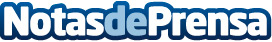 Expertos optometristas valoran la importancia del cuidado de la visión para un envejecimiento saludableDurante el desarrollo del congreso OPTOM 2024, 28 Congreso de Optometría, Contactología y Óptica Oftálmica, ha tenido lugar una interesante sesión plenaria sobre la Importancia del cuidado de la visión para un envejecimiento saludableDatos de contacto:Chema Valdés AlonsoGrupoICM/Redactor Jefe619379182Nota de prensa publicada en: https://www.notasdeprensa.es/expertos-optometristas-valoran-la-importancia Categorias: Medicina Sociedad Madrid Personas Mayores http://www.notasdeprensa.es